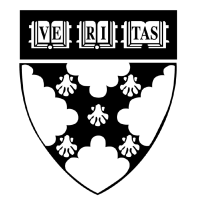 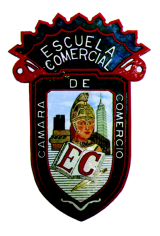 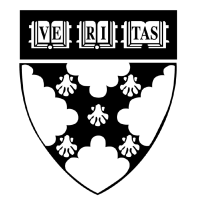 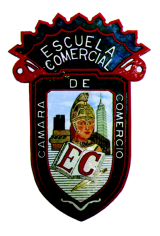 Tema:InvestigaciónActividad 1:Investigar sobre el problema que afecta a su comunidad. Seguir la guía de investigación vista en clase. Llevar tres hojas blancas.Materia: EspañolProfesor: Magdalena Meneses 